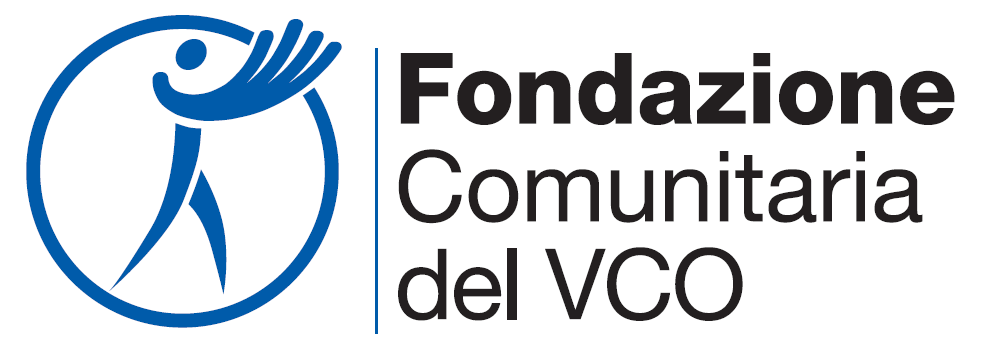 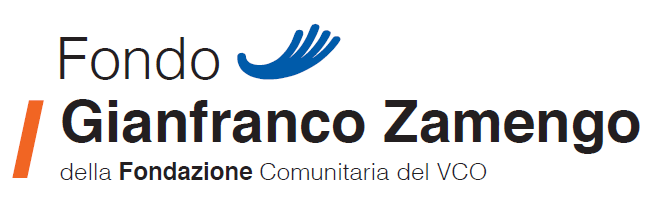 MODULO DI PARTECIPAZIONE Bando Fondo Gianfranco Zamengo 2019per assegnazione due borse di studioBUDGET COMPLESSIVO Euro 2.000In collaborazione con l’Istituto Marconi-Galletti-Einaudi di Domodossola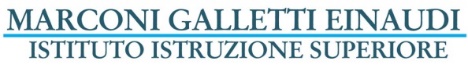 Presentati brevemente (max 1.000 caratteri):____________________________________________________________________________________________________________________________________________________________________________________________________________________________________________________________________________________________________________________________________________________________________________________________________________________________________________________________________________________________________________________________________________________________________________________DATI DEL GENITORE o di chi ne fa le veci Cognome _______________________________________ Nome ______________________________________Indirizzo _____________________________________________________________ CAP ____________________ Comune _________________________________________ Provincia __________________________________Tel _____________________________ Mail _________________________________________________________ PRESENTAZIONE DEL PERCORSO DI STUDI/FORMAZIONE POST DIPLOMADescrizione (max 1.000 caratteri): 
____________________________________________________________________________________________________________________________________________________________________________________________________________________________________________________________________________________________________________________________________________________________________________________________________________________________________________________________________________________________________________________________________________________________________________________________________________________________________________________________________________________________________________________________________________________________________________________________________________________________________________________________________________________________________________________________________________________________________________Firma del richiedente________________________________ALLEGARE ALLA PRESENTE DOMANDA:Copia di un documento di identità del candidato.Inoltre, solo nel caso di candidato minorenne:Copia di un documento di identità del genitore o di chi ne fa le veci;Autocertificazione di stato di famiglia (sottoscritta da un genitore o di chi ne fa le veci).DICHIARAZIONEIl richiedente (cognome e nome) ___________________________________________________________oppure: genitore (o chi ne fa le veci) di (cognome e nome) _______________________________________CHIEDE alla Fondazione Comunitaria del Verbano Cusio Ossola un contributo finanziario a sostegno del progetto descritto nel presente modulo e relativa documentazione.Firma* _________________________________DICHIARA di aver letto il REGOLAMENTO del BANDO FONDO GIANFRANCO ZAMENGO 2019 e di accettarne integralmente il contenuto.Firma* _________________________________ACCETTA che l'assegnazione o meno dei contributi avverrà ad insindacabile giudizio della Fondazione, nei modi stabiliti nel Bando e che il materiale fornito a corredo della presente richiesta non sarà restituito al richiedente.Firma* _________________________________SI IMPEGNA fin da ora, in caso di concessione del contributo, ad autorizzare l'effettuazione di controlli, da parte della Fondazione, volti a garantire la regolare attuazione delle iniziative sovvenzionate ed il corretto impiego dei contributi concessi. Si impegna inoltre a fornire al FONDO GIANFRANCO ZAMENGO e alla Fondazione Comunitaria del VCO tutte le informazioni necessari per l’erogazione dei contributi a copertura parziale o totale dei costi del progetto.Firma* _________________________________ASSUME LA RESPONSABILITÀ’ di rendere disponibili eventuali immagini fotografiche o videoregistrate connesse alle attività finanziate che possano essere utilizzate e pubblicate.Firma* _________________________________DICHIARA sotto la propria responsabilità che quanto affermato nella documentazione fornita corrisponde al vero.Firma* _________________________________TRATTAMENTO DATI PERSONALIFondazione Comunitaria del VCO, in qualità di Titolare del trattamento ai sensi dell'art.  24 del Regolamento UE 2016/679, informa che i dati personali raccolti nel presente modulo saranno oggetto di trattamento al fine esclusivo di adempiere le attività di tipo istruttorio e operativo relative al bando (valutazione progetti, delibera contributo, valutazione atti contributivi) e per la successiva eventuale gestione dei processi amministrativi, contabili e fiscali conseguenti. Quale base giuridica che rende lecito il trattamento, il Titolare individua l’adempimento di un obbligo di legge, dovendo la Fondazione eseguire attività di analisi delle proposte pervenute per valutare se approvare l’eventuale erogazione di contributi. Il conferimento dei dati personali è obbligatorio e un eventuale diniego comporterà l’impossibilità da parte della Fondazione di dare seguito alle finalità sopra riportate. I dati personali non saranno oggetto di diffusione e potranno essere comunicati esclusivamente a quelle terze parti cui tale comunicazione sia necessaria per il perseguimento delle finalità sopra indicate.Non è prevista la comunicazione dei dati personali in territorio extra-UE. I dati personali in questione saranno oggetto di trattamento per il tempo necessario allo svolgimento delle attività istruttorie e operative. Gli interessati cui fanno riferimento i dati personali hanno la facoltà di esercitare i diritti previsti dal Regolamento UE 2016/679 e di seguito riportati, inviando una email a info@fondazionevco.it:diritto di accesso [art. 15 del Regolamento UE];diritto di rettifica [art. 16 del Regolamento UE];diritto alla cancellazione (“diritto all’oblio”) [art. 17 del Regolamento UE];diritto di limitazione di trattamento [art. 18 del Regolamento UE];diritto alla portabilità dei dati [art. 20 del Regolamento UE];diritto di opposizione [art. 21 del Regolamento UE].Gli interessati hanno altresì diritto di proporre reclamo all’Autorità Garante per la protezione dei dati personali.Luogo e data _______________________________        Firma*  ______________________________________* In caso di richiedente minorenne, la firma deve essere di un genitore o di chi ne fa le veci   NOMECOGNOMELUOGO E DATA DI NASCITACODICE FISCALEINDIRIZZO DI RESIDENZAMAILTELEFONOTITOLO DI STUDIO CONSEGUITO a. s. 2018-2019VOTO DI MATURITA’